Temat: Przemiany społeczne i kulturowe w drugiej połowie XX wieku.Świat po II wojnie światowej.
Uczeń: opisuje najważniejsze przemiany kulturowe i społeczne po II wojnie światowej.Przepisz notatkę do zeszytu: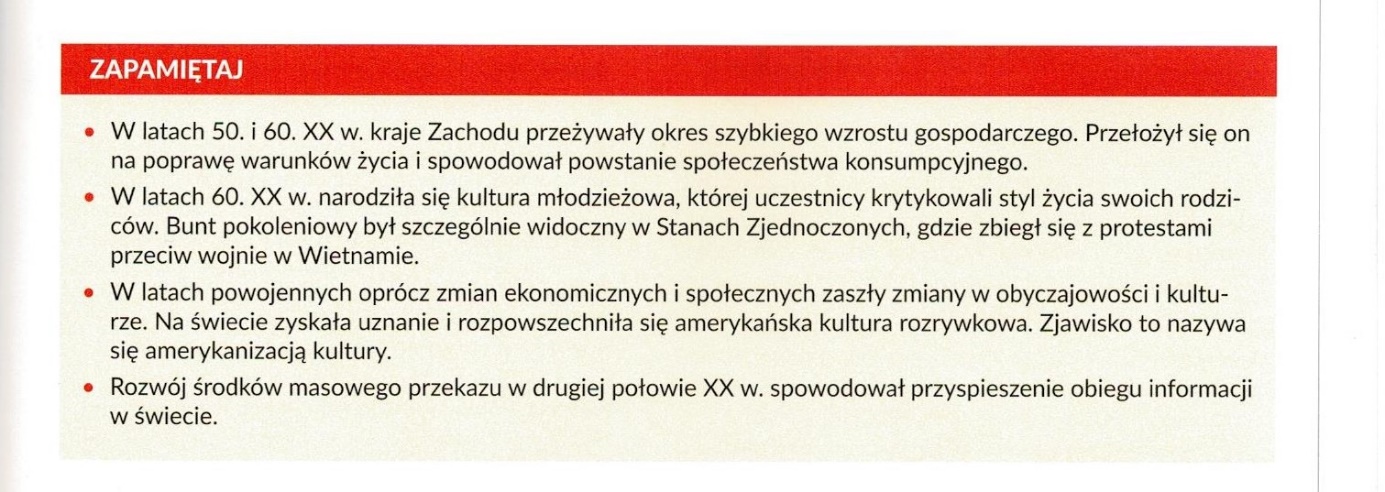 